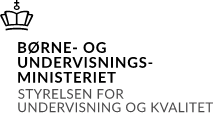 Ansøgningsskema:Pulje til understøttelse af rammeforsøg med udskolingslinje eud 8/9(skoleåret 2022/23)Ansøgningen printes og underskrives af ansøgers ledelse – eller en person, ledelsen har bemyndiget til at underskrive ansøgninger om tilskud. Inden ansøgningsfristens udløb skal ansøger indsende følgende til puljefou@uvm.dk:Den underskrevne og indscannede kopi af ansøgningen (pdf-format) Den udfyldte skabelon for ansøgningen uden underskrift (word-format) Kopi af overenskomstaftalen med erhvervsskolenEventuelle andre bilagI emnefeltet skal ”Pulje til understøttelse af rammeforsøg med udskolingslinje eud 8/9 (skoleåret 2022/2023)” angives. Frist for indsendelse af ansøgning er onsdag den 31. august 2022, kl. 13.00.1.  Stamoplysninger om ansøger:1.  Stamoplysninger om ansøger:Kommune:CVR-nummer:Adresse:Mail:KontaktpersonKontaktpersonNavn:Titel:Tlf.nr.:Mail:2. Overenskomstpart:Undervisningen skal gennemføres på grundlag af en indgået overenskomst mellem kommunalbestyrelsen og erhvervsskolen efter folkeskolelovens § 22, stk. 8 og 9. Angiv erhvervsskole(-r), som kommunen har indgået overenskomst(-er) med, samt tidspunktet for indgåelse og hvornår undervisningen efter overenskomsten påbegyndes. Tilføj flere rækker ved behov.2. Overenskomstpart:Undervisningen skal gennemføres på grundlag af en indgået overenskomst mellem kommunalbestyrelsen og erhvervsskolen efter folkeskolelovens § 22, stk. 8 og 9. Angiv erhvervsskole(-r), som kommunen har indgået overenskomst(-er) med, samt tidspunktet for indgåelse og hvornår undervisningen efter overenskomsten påbegyndes. Tilføj flere rækker ved behov.2. Overenskomstpart:Undervisningen skal gennemføres på grundlag af en indgået overenskomst mellem kommunalbestyrelsen og erhvervsskolen efter folkeskolelovens § 22, stk. 8 og 9. Angiv erhvervsskole(-r), som kommunen har indgået overenskomst(-er) med, samt tidspunktet for indgåelse og hvornår undervisningen efter overenskomsten påbegyndes. Tilføj flere rækker ved behov.Erhvervsskole:(Indsæt institutionsnavn herunder)Overenskomsten indgået:(Indsæt dato for indgåelse af overenskomst herunder)Undervisning påbegyndes:(Indsæt dato for påbegyndelse af undervisning herunder)3. Om overenskomsten:Bemærk, at tabellen skal udfyldes udelukkende på bagrund af det antal elever, der som led i rammeforsøget med eud 8/9 modtager undervisning på erhvervsskolen, jf. kommunens aftale med erhvervsskolen om skoleåret 2022/23. 3. Om overenskomsten:Bemærk, at tabellen skal udfyldes udelukkende på bagrund af det antal elever, der som led i rammeforsøget med eud 8/9 modtager undervisning på erhvervsskolen, jf. kommunens aftale med erhvervsskolen om skoleåret 2022/23. 3. Om overenskomsten:Bemærk, at tabellen skal udfyldes udelukkende på bagrund af det antal elever, der som led i rammeforsøget med eud 8/9 modtager undervisning på erhvervsskolen, jf. kommunens aftale med erhvervsskolen om skoleåret 2022/23. 3.1.  Antal omfattede elever i rammeforsøget og de elevtimer, eleverne har på erhvervsskoler:Angiv antallet af elever på 8. og 9. klassetrin, der deltager i rammeforsøget med eud 8/9. Det er kun elever, der deltager i rammeforsøget med eud 8/9, der skal angives. Hvis der er andre elever, der undervises på erhvervsskolen i valgfag ifølge overenskomsten(-erne) i skoleåret, skal og kan de ikke indgå i beregningen af tilskud. 3.1.  Antal omfattede elever i rammeforsøget og de elevtimer, eleverne har på erhvervsskoler:Angiv antallet af elever på 8. og 9. klassetrin, der deltager i rammeforsøget med eud 8/9. Det er kun elever, der deltager i rammeforsøget med eud 8/9, der skal angives. Hvis der er andre elever, der undervises på erhvervsskolen i valgfag ifølge overenskomsten(-erne) i skoleåret, skal og kan de ikke indgå i beregningen af tilskud. 3.1.  Antal omfattede elever i rammeforsøget og de elevtimer, eleverne har på erhvervsskoler:Angiv antallet af elever på 8. og 9. klassetrin, der deltager i rammeforsøget med eud 8/9. Det er kun elever, der deltager i rammeforsøget med eud 8/9, der skal angives. Hvis der er andre elever, der undervises på erhvervsskolen i valgfag ifølge overenskomsten(-erne) i skoleåret, skal og kan de ikke indgå i beregningen af tilskud. Angiv antal elever omfattet af rammeforsøget med eud 8/9:Angiv antal elever omfattet af rammeforsøget med eud 8/9:(Skriv her)8. klasse:9. klasse:I alt:(Angiv antal elever i 8. klasse i rammeforsøget med eud 8/9 her)(Angiv antal elever i 9. klasse i rammeforsøget med eud 8/9 her)(Angiv samlet antal elever i rammeforsøget med eud 8/9 her)(Angiv antal elevtimer på erhvervsskoler i rammeforsøget med eud 8/9 i 8. klasse her) (Angiv antal elevtimer på erhvervsskoler i rammeforsøget med eud 8/9 i 9. klasse her)(Angiv samlet antal elevtimer på erhvervsskoler i rammeforsøget med eud 8/9 her)4. Ansøgt beløb: Angiv ansøgt beløb. Beløbet kan maksimalt udgøre det samlede antal elevtimer (jf. punkt 3.1) x 40 kr. (Samlet antal elevtimer x 40 kr.) 5. Evt. bemærkninger: Underskrift:Underskrift:Navn:Titel:Dato:Underskrift: